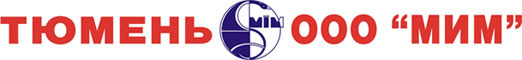 НаконечникиРегистрационное удостоверение № РЗН 2019/8154Описание№ п/пНаименование товараХарактеристика товара1«Наконечник медицинский для аспирации и ирригации по ТВНЛ.943134.026 ТУ, вариант исполнения ЭТ1»(Наконечник для кружки Эсмарха и микроклизм для детей)Наконечник предназначен для введения лекарственных препаратов и жидкостей в организм пациента. Размеры наконечника: диаметр 6,8 мм, длина 105 мм. Наконечник представляет собой цилиндрическую деталь, имеющую рабочую и присоединительную части. В присоединительной части имеется дополнительный внутренний конус "Луер". Наконечник изготовлен из полипропилена. Индивидуальная потребительская упаковка – блистер. Наконечник стерильный, нетоксичный. Стерилизация газовая – оксидом этилена. Срок годности 5 лет.Упаковка отражает полную информацию о продукте: № партии, информацию о регистрации и сертификации, дату окончания срока годности, данные о производителе. 2«Наконечник медицинский для аспирации и ирригации по ТВНЛ.943134.026 ТУ, вариант исполнения ЭТ2»(Наконечник для кружки Эсмарха и микроклизм для взрослых)Наконечник предназначен для введения лекарственных препаратов и жидкостей в организм пациента. Размеры наконечника: диаметр 8,0мм, длина 155мм. Наконечник представляет собой цилиндрическую деталь, имеющую рабочую и присоединительную части. В присоединительной части имеется дополнительный внутренний конус "Луер". Наконечник изготовлен из полипропилена. Индивидуальная потребительская упаковка – блистер. Наконечник стерильный, нетоксичный. Стерилизация газовая – оксидом этилена. Срок 5 лет.Упаковка отражает полную информацию о продукте: № партии, информацию о регистрации и сертификации, дату окончания срока годности, данные о производителе. 3«Наконечник медицинский для аспирации и ирригации по ТВНЛ.943134.026 ТУ, вариант исполнения ЭМ1»(Наконечник для кружки Эсмарха и микроклизм для детей эластичный)Наконечник предназначен для введения лекарственных препаратов и жидкостей в организм пациента. Изготавливается из поливинилхлорида (ПВХ) и обладают гибкими «эластичными» свойствами. Размеры наконечника для детей: диаметр 6,7мм, длина 100мм. Наконечник представляет собой цилиндрическую деталь, имеющую рабочую и присоединительную части. Характеризуются:- наличием наружного «ребристого» конуса, обеспечивающего надёжное соединение с трубками кружки Эсмарха, и других отсасывающих или нагнетательных устройств, используемых в медицинской практике;- наличием у наконечника из ПВХ увеличенного проходного сечения, позволяющего использовать наконечник для грязелечения.Индивидуальная потребительская упаковка – блистер. Наконечник стерильный, нетоксичный. Стерилизация газовая – оксидом этилена. Срок годности 5 лет.Упаковка отражает полную информацию о продукте: № партии,  информацию о регистрации и сертификации, дату окончания срока годности, данные о производителе. 4«Наконечник медицинский для аспирации и ирригации по ТВНЛ.943134.026 ТУ, вариант исполнения ЭМ2»(Наконечник для кружки Эсмарха и микроклизм для взрослых эластичный)Наконечник предназначен для введения лекарственных препаратов и жидкостей в организм пациента. Изготавливается из поливинилхлорида (ПВХ) и обладают гибкими «эластичными» свойствами. Размер наконечника для взрослых: диаметр 8,0мм, длина 157мм. Наконечник представляет собой цилиндрическую деталь, имеющую рабочую и присоединительную части. Характеризуются:- наличием наружного «ребристого» конуса, обеспечивающего надёжное соединение с трубками кружки Эсмарха, и других отсасывающих или нагнетательных устройств, используемых в медицинской практике;- наличием у наконечника из ПВХ увеличенного проходного сечения, позволяющего использовать наконечник для грязелечения.Индивидуальная потребительская упаковка – блистер. Наконечник стерильный, нетоксичный.Стерилизация газовая – оксидом этилена. Срок годности 5 лет.Упаковка отражает полную информацию о продукте: № партии, информацию о регистрации и сертификации, дату окончания срока годности, данные о производителе. 